REPUBLIKA HRVATSKA 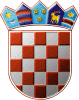 ZAGREBAČKA ŽUPANIJA                OPĆINA DUBRAVICA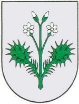                 Općinsko vijeće Na temelju članka 10. Zakona o proračunu („Narodne novine“ br. 144/21) i članka 21. Statuta Općine Dubravica („Službeni glasnik Općine Dubravica“ br. 01/2021, 03/2024) Općinsko vijeće Općine Dubravica na svojoj 20. sjednici održanoj dana 28. svibnja 2024. godine donosi ODLUKUo donošenju I. Izmjena i dopuna proračuna Općine Dubravica za 2024. godinu i projekcija za 2025. i 2026. godinuČlanak 1.Donose se I. Izmjene i dopune Proračuna Općine Dubravica za 2024. godinu i projekcija za 2025. i 2026. godinu („Službeni glasnik Općine Dubravica“ br. 05/2023) koje glase:RAČUN PRIHODA I RASHODA                                            Prihodi poslovanja                                                               3.792.342,76 EURPrihodi od prodaje nefinancijske imovine                                70.000,00 EURRashodi poslovanja                                                              1.361.610,73 EURRashodi za nabavu nefinancijske imovine                           2.473.363,03 EUR	RAZLIKA                                                                                 27.369,00 EUR      B) RAČUN ZADUŽIVANJA/FINANCIRANJA           Primici od financijske imovine i zaduživanja                           17.521,00 EUR           Izdaci za financijsku imovinu i otplate zajmova                       44.890,00 EUR           NETO ZADUŽIVANJE/FINANCIRANJE                             -27.369,00 EURRASPOLOŽIVA SREDSTVA IZ PRETHODNIH GODINA 	     (VIŠAK/MANJAK IZ PRETHODNIH GODINA)                 0,00 EURČlanak 2.Sastavni dio ove Odluke su Opći i Posebni dio I. Izmjena i dopuna Proračuna Općine Dubravica za 2024. godinu.Članak 3.Ova Odluka stupa na snagu prvog dana od dana objave u „Službenom glasniku Općine Dubravica“.OPĆINSKO VIJEĆE OPĆINE DUBRAVICAKLASA: 024-02/24-01/7URBROJ: 238-40-02-24-8Dubravica, 28. svibanj 2024. godinePredsjednik Ivica Stiperski